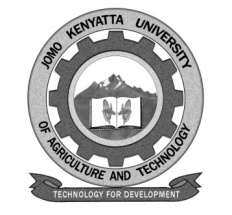    W1-2-60-1-6JOMO KENYATTA UNIVERSITYOFAGRICULTURE AND TECHNOLOGY		UNIVERSITY EXAMINATIONS 2015/2016YEAR IV SEMESTER II EXAMINATION FOR THE DEGREE OF BACHELOR OF SCIENCE IN BIOCHEMISTRY AND MOLECULAR BIOLOGYHBB 2425: CELL AND MOLECULAR IMMUNOLOGY IIDATE:   APRIL 2016	                                      	                TIME: 2 HOURS INSTRUCTIONS:  ANSWER QUESTION ONE (COMPULSORY) AND ANY OTHER TWO QUESTIONSQUESTION ONEExplain briefly how maturing T-lymphocytes are committed to become  or in the Thymus						[4 marks]What is the role of lymphocytes mentioned in (1a) above.													[4 marks]Explain briefly how maturing B lymphocytes attain self antigen tolerance in the human body.								[3 marks]Mention FOUR ways self-reactive immune cells are suppressed in the body.											[4 marks]Chronic rheumatoid arthritis and gout are attributed to joint pain.  Explain how each medical condition is caused and managed.			[6 marks]What factors are likely to cause allograft rejection?														[3 marks]Describe tissue matching using complement mediated lymphocytotocixity testing.										[6 marks]QUESTION TWODiscuss in detail factors which contribute to autoimmunity.														[20 marks]QUESTION THREEBased on mode of action, describe 4 categories of drugs used to control alloimmune response in transplant patients.  Give two examples in each case.		[20 marks]QUESTION FOURDiscuss in detail the forms of rejection associated with allografts.													[20 marks]